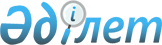 О внесении изменений в решение маслихата города Алматы от 13 декабря 2019 года № 420 "О бюджете города Алматы на 2020-2022 годы"
					
			С истёкшим сроком
			
			
		
					Решение внеочередной LXXI сессии маслихата города Алматы VI созыва от 20 ноября 2020 года № 511. Зарегистрировано Департаментом юстиции города Алматы 23 ноября 2020 года № 1666. Прекращено действие в связи с истечением срока
      В соответствии с пунктом 4 статьи 106 Бюджетного кодекса Республики Казахстан от 4 декабря 2008 года, статьями 6, 7 Закона Республики Казахстан от 23 января 2001 года "О местном государственном управлении и самоуправлении в Республике Казахстан", постановлением Правительства Республики Казахстан от 6 ноября 2020 № 742 "О корректировке показателей республиканского бюджета на 2020 год и внесении изменений и дополнений в постановление Правительства Республики Казахстан от 6 декабря 2019 года № 908 "О реализации Закона Республики Казахстан "О республиканском бюджете на 2020 – 2022 годы"", по инициативе депутатов, маслихат города Алматы VI-го созыва РЕШИЛ:
      1. Внести в решение маслихата города Алматы от 13 декабря 2019 года № 420 "О бюджете города Алматы на 2020-2022 годы" (зарегистрировано в Реестре государственной регистрации нормативных правовых актов за № 1601, опубликовано 21 декабря 2019 года в газете "Алматы ақшамы" № 152-153 и 21 декабря 2019 года в газете "Вечерний Алматы" № 152-153) следующие изменения:
      пункт 1 изложить в новой редакции:
      "1. Утвердить бюджет города Алматы на 2020-2022 годы согласно приложениям 1, 2 и 3 к настоящему решению, в том числе на 2020 год в следующих объемах:
      1) доходы – 783 562 551,9 тысяч тенге, в том числе по:
      налоговым поступлениям – 556 310 122,9 тысяч тенге;
      неналоговым поступлениям – 8 800 000 тысяч тенге;
      поступлениям от продажи основного капитала – 9 806 071 тысяча тенге;
      поступлениям трансфертов – 208 646 358 тысяч тенге;
      2) затраты – 867 847 005,9 тысяч тенге;
      3) чистое бюджетное кредитование – 19 504 287 тысяч тенге;
      4) сальдо по операциям с финансовыми активами – 41 110 033 тысячи тенге, в том числе:
      приобретение финансовых активов – 41 844 680 тысяч тенге;
      5) дефицит бюджета – -144 898 774 тысячи тенге;
      6) финансирование дефицита бюджета – 144 898 774 тысячи тенге.";
      пункт 6 изложить в новой редакции:
      "6. Утвердить в бюджете города расходы на государственные услуги общего характера в сумме 7 390 445 тысяч тенге.";
      пункт 7 изложить в новой редакции:
      "7. Утвердить расходы на оборону в размере 3 570 902 тысячи тенге.";
      пункт 8 изложить в новой редакции:
      "8. Утвердить расходы по обеспечению общественного порядка, безопасности, правовой, судебной, уголовно-исполнительной деятельности в сумме 21 399 093 тысячи тенге.";
      пункт 9 изложить в новой редакции:
      "9. Утвердить расходы на образование в сумме 197 840 519 тысяч тенге.";
      пункт 10 изложить в новой редакции:
      "10. Утвердить расходы на здравоохранение в сумме 81 237 277 тысяч тенге.";
      пункт 11 изложить в новой редакции:
      "11. Утвердить расходы на социальную помощь и социальное обеспечение в сумме 33 934 902 тысячи тенге.";
      пункт 12 изложить в новой редакции:
      "12. Утвердить расходы на жилищно-коммунальное хозяйство в сумме 173 129 087 тысяч тенге.";
      пункт 13 изложить в новой редакции:
      "13. Утвердить расходы на культуру, спорт, туризм и информационное пространство в сумме 24 019 747 тысяч тенге.";
      пункт 14 изложить в новой редакции:
      "14. Утвердить расходы на топливно-энергетический комплекс и недропользование в сумме 10 314 216 тысяч тенге.";
      пункт 15 изложить в новой редакции:
      "15. Утвердить расходы на сельское, водное, лесное, рыбное хозяйство, особо охраняемые природные территории, охрана окружающей среды и животного мира, земельные отношения в сумме 16 474 522 тысячи тенге.";
      пункт 16 изложить в новой редакции:
      "16. Утвердить расходы на промышленность, архитектурную, градостроительную и строительную деятельность в сумме 8 188 461 тысяча тенге.";
      пункт 17 изложить в новой редакции:
      "17. Утвердить расходы на транспорт и коммуникации в сумме78 236 399 тысяч тенге.";
      пункт 18 изложить в новой редакции:
      "18. Утвердить расходы на прочие расходы в сумме 84 733 542 тысячи тенге.".
      2. Приложение 1 к указанному решению изложить в новой редакции согласно приложению к настоящему решению.
      3. Аппарату Маслихата города Алматы обеспечить государственную регистрацию настоящего решения в органах юстиции с последующим опубликованием в официальных периодических печатных изданиях. 
      4. Контроль за исполнением настоящего решения возложить на председателя постоянной комиссии по экономике и бюджету маслихата города Алматы Козлова С.А. и заместителя акима города Алматы Усерова И.Е. (по согласованию). 
      5. Настоящее решение вводится в действие с 1 января 2020 года. Бюджет города Алматы на 2020 год
					© 2012. РГП на ПХВ «Институт законодательства и правовой информации Республики Казахстан» Министерства юстиции Республики Казахстан
				
      Председатель  внеочередной LXXI сессиимаслихата города Алматы VI-го созыва

В. Банщиков

      секретарь маслихата города АлматыVI-го созыва

К. Казанбаев
Приложение к решению
маслихата города Алматы
от 20 ноября 2020 года № 511Приложение 1
к решению маслихата
города Алматы
от 13 декабря 2019 года № 420
Категория
Категория
Категория
Сумма, тыс.тенге
Класс
Класс
Наименование
Сумма, тыс.тенге
Подкласс
Подкласс
Сумма, тыс.тенге
Специфика
Специфика
Специфика
Сумма, тыс.тенге
1
1
1
1
1
2
3
I. Доходы
783 562 551,9
1
Налоговые поступления
556 310 122,9
01
Подоходный налог 
359 956 446,9
1
Корпоративный подоходный налог
160 885 915,9
2
Индивидуальный подоходный налог
199 070 531,0
03
Социальный налог
130 755 507,0
1
Социальный налог
130 755 507,0
04
Налоги на собственность
39 197 981,0
1
Налоги на имущество
24 804 083,0
3
Земельный налог
3 250 000,0
4
Налог на транспортные средства
11 138 298,0
5
Единый земельный налог
5 600,0
05
Внутренние налоги на товары, работы и услуги
22 911 782,0
2
Акцизы
15 117 465,0
3
Поступления за использование природных и других ресурсов
2 433 300,0
4
Сборы за ведение предпринимательской и профессиональной деятельности
5 220 754,0
5
Налог на игорный бизнес
140 263,0
08
Обязательные платежи, взимаемые за совершение юридически значимых действий и(или) выдачу документов уполномоченными на то государственными органами или должностными лицами
3 488 406,0
1
Государственная пошлина
3 488 406,0
2
Неналоговые поступления
8 800 000,0
01
Доходы от государственной собственности
1 103 870,0
1
Поступления части чистого дохода государственных предприятий
150 294,0
3
Дивиденды на государственные пакеты акций, находящиеся в государственной собственности
12 099,0
4
Доходы на доли участия в юридических лицах, находящиеся в государственной собственности
167 553,0
5
Доходы от аренды имущества, находящегося в государственной собственности
689 200,0
6
Вознаграждения за размещение бюджетных средств на банковских счетах
69 444,0
7
Вознаграждения по кредитам, выданным из государственного бюджета
15 280,0
04
Штрафы, пени, санкции, взыскания, налагаемые государственными учреждениями, финансируемыми из государственного бюджета, а также содержащимися и финансируемыми из бюджета (сметы расходов) Национального Банка Республики Казахстан
5 975 323,0
1
Штрафы, пени, санкции, взыскания, налагаемые государственными учреждениями, финансируемыми из государственного бюджета, а также содержащимися и финансируемыми из бюджета (сметы расходов) Национального Банка Республики Казахстан
5 975 323,0
06
Прочие неналоговые поступления
1 720 807,0
1
Прочие неналоговые поступления
1 720 807,0
3
Поступления от продажи основного капитала
9 806 071,0
01
Продажа государственного имущества, закрепленного за государственными учреждениями
6 454 426,0
1
Продажа государственного имущества, закрепленного за государственными учреждениями
6 454 426,0
03
Продажа земли и нематериальных активов
3 351 645,0
1
Продажа земли 
3 000 000,0
2
Продажа нематериальных активов
351 645,0
4
Поступления трансфертов
208 646 358,0
02
Трансферты из вышестоящих органов государственного управления
208 646 358,0
1
Трансферты из республиканского бюджета
208 646 358,0
Функциональная группа
Функциональная группа
Функциональная группа
Функциональная группа
Функциональная группа
Функциональная группа
Сумма, тыс. тенге
Функциональная подгруппа
Функциональная подгруппа
Функциональная подгруппа
Функциональная подгруппа
Функциональная подгруппа
Сумма, тыс. тенге
Администратор бюджетных программ
Администратор бюджетных программ
Администратор бюджетных программ
Администратор бюджетных программ
Сумма, тыс. тенге
Программа
Программа
Программа
Сумма, тыс. тенге
Наименование
Сумма, тыс. тенге
II. Затраты
867 847 005,9
01
Государственные услуги общего характера
7 390 445,0
111
Аппарат маслихата города республиканского значения, столицы
97 129,0
001
Услуги по обеспечению деятельности маслихата города республиканского значения, столицы
91 973,0
003
Капитальные расходы государственного органа
5 156,0
121
Аппарат акима города республиканского значения, столицы
2 628 122,0
001
Услуги по обеспечению деятельности акима города республиканского значения, столицы
1 829 337,0
003
Капитальные расходы государственного органа
749 580,0
013
Обеспечение деятельности Ассамблеи народа Казахстана города республиканского значения, столицы
49 205,0
123
Аппарат акима района в городе 
3 198 786,0
001
Услуги по обеспечению деятельности акима района в городе 
2 405 121,0
022
Капитальные расходы государственного органа
793 665,0
379
Ревизионная комиссия города республиканского значения, столицы
271 368,0
001
Услуги по обеспечению деятельности ревизионной комиссии города республиканского значения, столицы
271 368,0
318
Управление государственных активов города республиканского значения
396 563,0
001
Услуги по реализации государственной политики в области коммунального имущества и государственных закупок на местном уровне
350 998,0
010
Приватизация, управление коммунальным имуществом, постприватизационная деятельность и регулирование споров, связанных с этим
5 396,0
011
Учет, хранение, оценка и реализация имущества, поступившего в коммунальную собственность
40 169,0
320
Управление стратегии и бюджета города республиканского значения, столицы
60 015,0
010
Проведение оценки имущества в целях налогообложения
60 015,0
320
Управление стратегии и бюджета города республиканского значения, столицы
524 793,0
001
Услуги по реализации государственной политики в области экономической политики, планирования и исполнения бюджета
522 333,0
004
Капитальные расходы государственного органа
2 460,0
314
Управление комфортной городской среды города республиканского значения, столицы
6 678,0
061
Развитие объектов государственных органов
6 678,0
369
Управление по делам религии города республиканского значения, столицы
206 991,0
001
Услуги по реализации государственной политики в области религиозной деятельности на местном уровне
167 332,0
003
Капитальные расходы государственного органа
1 600,0
004
Капитальные расходы подведомственных государственных учреждений и организаций
9 035,0
005
Изучение и анализ религиозной ситуации в регионе
29 024,0
02
Оборона
3 570 902,0
121
Аппарат акима города республиканского значения, столицы
208 146,0
010
Мероприятия в рамках исполнения всеобщей воинской обязанности
136 513,0
011
Подготовка территориальной обороны и территориальная оборона города республиканского значения, столицы
71 633,0
121
Аппарат акима города республиканского значения, столицы
1 198 762,0
014
Предупреждение и ликвидация чрезвычайных ситуаций масштаба города республиканского значения, столицы
1 198 762,0
314
Управление комфортной городской среды города республиканского значения, столицы
867 088,0
030
Развитие объектов мобилизационной подготовки и чрезвычайных ситуаций
867 088,0
387
Территориальный орган, уполномоченных органов в области чрезвычайных ситуаций природного и техногенного характера, Гражданской обороны, финансируемый из бюджета города республиканского значения, столицы
1 296 906,0
003
Капитальные расходы территориального органа и подведомственных государственных учреждений
949 850,0
004
Мероприятия гражданской обороны города республиканского значения, столицы
347 056,0
03
Общественный порядок, безопасность, правовая, судебная, уголовно-исполнительная деятельность
21 399 093,0
314
Управление комфортной городской среды города республиканского значения, столицы
72 299,0
021
Строительство объектов общественного порядка и безопасности
72 299,0
352
Исполнительный орган внутренних дел, финансируемый из бюджета города республиканского значения, столицы
16 350 685,0
001
Услуги по реализации государственной политики в области обеспечения охраны общественного порядка и безопасности на территории города республиканского значения, столицы
14 824 227,0
003
Поощрение граждан, участвующих в охране общественного порядка
18 000,0
007
Капитальные расходы государственного органа
1 508 458,0
314
Управление комфортной городской среды города республиканского значения, столицы
1 791 350,0
099
Строительство крематориев с кладбищами
1 791 350,0
317
Управление городской мобильности города республиканского значения, столицы
3 184 759,0
004
Обеспечение безопасности дорожного движения в населенных пунктах
3 184 759,0
04
Образование
197 840 519,0
123
Аппарат акима района в городе 
24 849 018,0
004
Обеспечение деятельности организаций дошкольного воспитания и обучения
2 038 687,0
041
Реализация государственного образовательного заказа в дошкольных организациях образования
22 810 331,0
314
Управление комфортной городской среды города республиканского значения, столицы
4 942 073,0
006
Сейсмоусиление детских дошкольных организаций в городе Алматы
2 316 633,0
037
Строительство и реконструкция объектов дошкольного воспитания и обучения
2 625 440,0
314
Управление комфортной городской среды города республиканского значения, столицы
32 989 970,0
027
Сейсмоусиление организаций среднего образования в городе Алматы
5 875 887,0
028
Строительство и реконструкция объектов начального, основного среднего и общего среднего образования
26 906 691,0
069
Строительство и реконструкция объектов дополнительного образования
207 392,0
323
Управление спорта города республиканского значения, столицы
2 718 482,0
006
Дополнительное образование для детей и юношества по спорту
2 325 419,0
007
Общеобразовательное обучение одаренных в спорте детей в специализированных организациях образования
393 063,0
360
Управление образования города республиканского значения, столицы
95 713 372,0
003
Общеобразовательное обучение
86 330 456,0
004
Общеобразовательное обучение по специальным образовательным программам
3 675 631,0
005
Общеобразовательное обучение одаренных детей в специализированных организациях образования
3 264 345,0
008
Дополнительное образование для детей
2 408 940,0
019
Присуждение грантов государственным учреждениям образования города республиканского значения, столицы за высокие показатели работы
34 000,0
322
Управление общественного здоровья города республиканского значения, столицы
474 451,0
043
Подготовка специалистов в организациях технического и профессионального, послесреднего образования
474 451,0
360
Управление образования города республиканского значения, столицы
15 532 297,0
018
Организация профессионального обучения
27 567,0
024
Подготовка специалистов в организациях технического и профессионального образования
15 504 730,0
121
Аппарат акима города республиканского значения, столицы
5 029,0
019
Обучение участников избирательного процесса
5 029,0
322
Управление общественного здоровья города республиканского значения, столицы
386 414,0
003
Повышение квалификации и переподготовка кадров
386 414,0
360
Управление образования города республиканского значения, столицы
5 491 051,0
038
Повышение квалификации, подготовка и переподготовка кадров в рамках Государственной программы развития продуктивной занятости и массового предпринимательства на 2017 – 2021 годы "Еңбек"
5 491 051,0
360
Управление образования города республиканского значения, столицы
69 373,0
057
Подготовка специалистов с высшим, послевузовским образованием и оказание социальной поддержки обучающимся
69 373,0
360
Управление образования города республиканского значения, столицы
14 668 989,0
001
Услуги по реализации государственной политики на местном уровне в области образования 
443 712,0
006
Информатизация системы образования в государственных учреждениях образования города республиканского значения, столицы
898 473,0
007
Приобретение и доставка учебников, учебно-методических комплексов для государственных учреждений образования города республиканского значения, столицы
2 754 533,0
009
Проведение школьных олимпиад, внешкольных мероприятий и конкурсов масштаба города республиканского значения, столицы
274 689,0
011
Капитальные расходы государственного органа
16 300,0
013
Обследование психического здоровья детей и подростков и оказание психолого-медико-педагогической консультативной помощи населению
404 695,0
014
Реабилитация и социальная адаптация детей и подростков с проблемами в развитии
189 588,0
021
Ежемесячные выплаты денежных средств опекунам (попечителям) на содержание ребенка-сироты (детей-сирот), и ребенка (детей), оставшегося без попечения родителей
311 865,0
027
Выплата единовременных денежных средств казахстанским гражданам, усыновившим (удочерившим) ребенка (детей)-сироту и ребенка (детей), оставшегося без попечения родителей
5 491,0
067
Капитальные расходы подведомственных государственных учреждений и организаций
9 369 643,0
05
Здравоохранение
81 237 277,0
314
Управление комфортной городской среды города республиканского значения, столицы
21 727 397,0
009
Сейсмоусиление объектов общественного здоровья в городе Алматы
1 754 443,0
038
Строительство и реконструкция объектов общественного здоровья
19 972 954,0
322
Управление общественного здоровья города республиканского значения, столицы
9 774 874,0
006
Услуги по охране материнства и детства
240 154,0
041
Дополнительное обеспечение гарантированного объема бесплатной медицинской помощи по решению местных представительных органов города республиканского значения, столицы
9 534 720,0
322
Управление общественного здоровья города республиканского значения, столицы
3 267 449,0
027
Централизованный закуп и хранение вакцин и других медицинских иммунобиологических препаратов для проведения иммунопрофилактики населения
3 267 449,0
322
Управление общественного здоровья города республиканского значения, столицы
402 113,0
039
Оказание амбулаторно-поликлинических услуг и медицинских услуг субъектами сельского здравоохранения, за исключением оказываемой за счет средств республиканского бюджета, и оказание услуг Call-центрами
402 113,0
322
Управление общественного здоровья города республиканского значения, столицы
36 304,0
029
Базы спецмедснабжения города республиканского значения, столицы
36 304,0
322
Управление общественного здоровья города республиканского значения, столицы
46 029 140,0
001
Услуги по реализации государственной политики на местном уровне в области общественного здоровья
2 454 535,0
008
Реализация мероприятий по профилактике и борьбе со СПИД в Республике Казахстан
53 767,0
016
Обеспечение граждан бесплатным или льготным проездом за пределы населенного пункта на лечение
5 324,0
018
Информационно-аналитические услуги в области общественного здоровья
134 749,0
030
Капитальные расходы государственного органа
3 612,0
033
Капитальные расходы медицинских организаций общественного здоровья
43 377 153,0
06
Социальная помощь и социальное обеспечение
33 934 902,0
314
Управление комфортной городской среды города республиканского значения, столицы
1 513 067,0
039
Строительство и реконструкция объектов социального благосостояния
1 513 067,0
327
Управление социального благосостояния города республиканского значения, столицы
8 694 118,0
002
Предоставление специальных социальных услуг для престарелых и инвалидов в медико-социальных учреждениях (организациях) общего типа, в центрах оказания специальных социальных услуг, в центрах социального обслуживания
799 491,0
006
Государственная адресная социальная помощь
5 602 444,0
020
Предоставление специальных социальных услуг для инвалидов с психоневрологическими заболеваниями, в психоневрологических медико-социальных учреждениях (организациях), в центрах оказания специальных социальных услуг, в центрах социального обслуживания
1 176 230,0
021
Предоставление специальных социальных услуг для престарелых, инвалидов, в том числе детей-инвалидов, в реабилитационных центрах
383 394,0
022
Предоставление специальных социальных услуг для детей-инвалидов с психоневрологическими патологиями в детских психоневрологических медико-социальных учреждениях (организациях), в центрах оказания специальных социальных услуг, в центрах социального обслуживания
731 639,0
057
Обеспечение физических лиц, являющихся получателями государственной адресной социальной помощи, телевизионными абонентскими приставками
920,0
360
Управление образования города республиканского значения, столицы
1 200 714,0
016
Социальное обеспечение сирот, детей, оставшихся без попечения родителей
1 026 673,0
037
Социальная реабилитация
174 041,0
123
Аппарат акима района в городе 
614 219,0
003
Оказание социальной помощи нуждающимся гражданам на дому
614 219,0
317
Управление городской мобильности города республиканского значения, столицы
3 006 710,0
017
Социальная поддержка отдельных категорий граждан в виде льготного, бесплатного проезда на городском общественном транспорте (кроме такси) по решению местных представительных органов
3 006 710,0
327
Управление социального благосостояния города республиканского значения, столицы
14 715 319,0
003
Программа занятости
7 917 809,0
007
Оказание жилищной помощи
33 587,0
008
Социальная помощь отдельным категориям нуждающихся граждан по решениям местных представительных органов
2 455 548,0
009
Социальная поддержка инвалидов
1 304 390,0
015
Обеспечение нуждающихся инвалидов обязательными гигиеническими средствами, предоставление социальных услуг индивидуального помощника для инвалидов первой группы, имеющих затруднение в передвижении, и специалиста жестового языка для инвалидов по слуху в соответствии с индивидуальной программой реабилитации инвалида
2 101 891,0
016
Социальная адаптация лиц, не имеющих определенного местожительства
201 416,0
018
Оказание социальной помощи нуждающимся гражданам на дому
307 606,0
030
Обеспечение деятельности центров занятости
393 072,0
325
Управление общественного развития города республиканского значения, столицы
40 537,0
077
Обеспечение прав и улучшение качества жизни инвалидов в Республике Казахстан
40 537,0
326
Управление предпринимательства и инвестиций города республиканского значения, столицы
150 000,0
031
Обучение предпринимательству в рамках Государственной программы развития продуктивной занятости и массового предпринимательства на 2017 – 2021 годы "Еңбек"
150 000,0
327
Управление социального благосостояния города республиканского значения, столицы
4 000 218,0
001
Услуги по реализации государственной политики на местном уровне в области обеспечения занятости, труда и миграции 
1 209 832,0
013
Оплата услуг по зачислению, выплате и доставке пособий и других социальных выплат
48 648,0
019
Размещение государственного социального заказа в неправительственных организациях
1 015 635,0
026
Капитальные расходы государственного органа
321 928,0
028
Услуги лицам из групп риска, попавшим в сложную ситуацию вследствие насилия или угрозы насилия
96 224,0
045
Обеспечение прав и улучшение качества жизни инвалидов в Республике Казахстан
802 677,0
053
Услуги по замене и настройке речевых процессоров к кохлеарным имплантам
416 500,0
067
Капитальные расходы подведомственных государственных учреждений и организаций
88 774,0
07
Жилищно-коммунальное хозяйство
163 129 087,0
314
Управление комфортной городской среды города республиканского значения, столицы
75 969 774,0
012
Проектирование и (или) строительство, реконструкция жилья коммунального жилищного фонда
67 386 641,0
017
Проектирование, развитие и (или) обустройство инженерно-коммуникационной инфраструктуры
8 583 133,0
316
Управление энергоэффективности и инфраструктурного развития города республиканского значения, столицы
2 329 010,0
008
Проектирование, развитие и (или) обустройство инженерно-коммуникационной инфраструктуры
1 323 740,0
085
Возмещение платежей населения по оплате коммунальных услуг в режиме чрезвычайного положения в Республике Казахстан
1 005 270,0
321
Управление жилищной политики города республиканского значения, столицы
2 391 358,0
001
Услуги по реализации государственной политики по вопросам жилья, обеспечения безопасной эксплуатации опасных технических устройств на местном уровне
1 345 693,0
007
Капитальные расходы государственного органа
118 400,0
008
Капитальные расходы подведомственных государственных учреждений и организаций
924 734,0
009
Изготовление технических паспортов на объекты кондоминиумов
2 531,0
327
Управление социального благосостояния города республиканского значения, столицы
357 560,0
031
Ремонт объектов городов в рамках Государственной программы развития продуктивной занятости и массового предпринимательства на 2017 – 2021 годы "Еңбек"
357 560,0
351
Управление земельных отношений города республиканского значения, столицы
12 145 106,0
010
Изъятие, в том числе путем выкупа, земельных участков для государственных надобностей и связанное с этим отчуждение недвижимого имущества
12 145 106,0
314
Управление комфортной городской среды города республиканского значения, столицы
2 324 230,0
013
Развитие благоустройства города
2 324 230,0
315
Управление зеленой экономики города республиканского значения, столицы
1 648 617,0
017
Развитие благоустройства города
1 648 617,0
316
Управление энергоэффективности и инфраструктурного развития города республиканского значения, столицы
13 650 982,0
001
Услуги по реализации государственной политики на местном уровне в области энергетики и инфраструктурного развития
241 138,0
007
Развитие системы водоснабжения и водоотведения
12 699 354,0
028
Организация эксплуатации тепловых сетей, находящихся в коммунальной собственности города республиканского значения, столицы
710 490,0
123
Аппарат акима района в городе 
51 470 888,0
008
Освещение улиц населенных пунктов
1 677 226,0
009
Обеспечение санитарии населенных пунктов
11 886 051,0
010
Содержание мест захоронений и погребение безродных
350 279,0
011
Благоустройство и озеленение населенных пунктов
37 557 332,0
314
Управление комфортной городской среды города республиканского значения, столицы
741 562,0
007
Благоустройство и озеленение населенных пунктов
741 562,0
316
Управление энергоэффективности и инфраструктурного развития города республиканского значения, столицы
100 000,0
041
Проведение профилактической дезинсекции и дератизации (за исключением дезинсекции и дератизации на территории природных очагов инфекционных и паразитарных заболеваний, а также в очагах инфекционных и паразитарных заболеваний)
100 000,0
08
Культура, спорт, туризм и информационное пространство
24 019 747,0
123
Аппарат акима района в городе 
52 556,0
006
Поддержка культурно-досуговой работы на местном уровне
52 556,0
314
Управление комфортной городской среды города республиканского значения, столицы
21 401,0
014
Развитие объектов культуры
21 401,0
361
Управление культуры города республиканского значения, столицы
6 755 368,0
004
Поддержка культурно-досуговой работы
3 943 037,0
005
Обеспечение сохранности историко-культурного наследия и доступа к ним
844 753,0
006
Увековечение памяти деятелей государства
1 000,0
007
Поддержка театрального и музыкального искусства
1 295 192,0
008
Обеспечение функционирования зоопарков и дендропарков
671 386,0
314
Управление комфортной городской среды города республиканского значения, столицы
825 000,0
018
Развитие объектов спорта 
825 000,0
323
Управление спорта города республиканского значения, столицы
7 225 423,0
001
Услуги по реализации государственной политики на местном уровне в сфере спорта
180 918,0
002
Проведение спортивных соревнований на местном уровне
1 078 961,0
003
Подготовка и участие членов сборных команд по различным видам спорта на республиканских и международных спортивных соревнованиях
4 380 988,0
016
Обеспечение функционирования государственных городских спортивных организаций 
1 584 556,0
313
Управление цифровизации города республиканского значения, столицы
1 410 060,0
001
Услуги по реализации государственной политики на местном уровне в области цифровизации
1 377 643,0
009
Капитальные расходы государственного органа
32 417,0
325
Управление общественного развития города республиканского значения, столицы
3 390 687,0
005
Услуги по проведению государственной информационной политики 
3 390 687,0
361
Управление культуры города республиканского значения, столицы 
1 099 968,0
009
Обеспечение функционирования городских библиотек
704 272,0
010
Обеспечение сохранности архивного фонда
395 696,0
380
Управление туризма города республиканского значения, столицы
774 472,0
001
Услуги по реализации государственной политики на местном уровне в сфере туризма
126 471,0
002
Регулирование туристской деятельности
648 001,0
325
Управление общественного развития города республиканского значения, столицы
850 742,0
001
Услуги по реализации государственной политики в области общественного развития на местном уровне 
602 244,0
003
Реализация мероприятий в сфере молодежной политики
244 424,0
007
Капитальные расходы государственного органа
1 407,0
032
Капитальные расходы подведомственных государственных учреждений и организаций
2 667,0
361
Управление культуры города республиканского значения, столицы
1 614 070,0
001
Услуги по реализации государственной политики на местном уровне в области культуры
181 609,0
003
Капитальные расходы государственного органа
309,0
032
Капитальные расходы подведомственных государственных учреждений и организаций
1 432 152,0
09
Топливно-энергетический комплекс и недропользование
10 314 216,0
316
Управление энергоэффективности и инфраструктурного развития города республиканского значения, столицы
10 314 216,0
012
Развитие теплоэнергетической системы
10 314 216,0
10
Сельское, водное, лесное, рыбное хозяйство, особо охраняемые природные территории, охрана окружающей среды и животного мира, земельные отношения
11 474 522,0
326
Управление предпринимательства и инвестиций города реcпубликанского значения, столицы
2 640 981,0
011
Обеспечение функционирования скотомогильников (биотермических ям)
4 500,0
014
Проведение противоэпизоотических мероприятий
140 265,0
016
Проведение мероприятий по идентификации сельскохозяйственных животных
48 486,0
021
Мероприятия по борьбе с вредными организмами сельскохозяйственных животных
18 928,0
022
Организация отлова и уничтожения бродячих собак и кошек
159 073,0
034
Возмещение физическим и юридическим лицам затрат на закладку и выращивание уничтоженных плодово-ягодных культур, зараженных бактериальным ожогом плодовых 
601,0
043
Государственный учет и регистрация тракторов, прицепов к ним, самоходных сельскохозяйственных, мелиоративных и дорожно-строительных машин и механизмов
9 117,0
044
Субсидирование стоимости удобрений (за исключением органических)
3 537,0
047
Возмещение владельцам стоимости обезвреженных (обеззараженных) и переработанных без изъятия животных, продукции и сырья животного происхождения, представляющих опасность для здоровья животных и человека
801,0
050
Возмещение части расходов, понесенных субъектом агропромышленного комплекса, при инвестиционных вложениях
575 914,0
055
Субсидирование процентной ставки по кредитным и лизинговым обязательствам в рамках направления по финансовому оздоровлению субъектов агропромышленного комплекса
240 700,0
056
Субсидирование ставок вознаграждения при кредитовании, а также лизинге на приобретение сельскохозяйственных животных, техники и технологического оборудования
1 439 059,0
315
Управление зеленой экономики города республиканского значения, столицы
631 309,0
009
Обеспечение функционирования водохозяйственных сооружений, находящихся в коммунальной собственности
631 309,0
315
Управление зеленой экономики города республиканского значения, столицы
7 951 106,0
001
Услуги по реализации государственной политики в сфере охраны окружающей среды и развития зеленой экономики на местном уровне
255 751,0
004
Мероприятия по оздоровлению окружающей среды
2 140 596,0
005
Развитие объектов экосистемы
5 083 616,0
006
Содержание и защита особо охраняемых природных территорий
471 143,0
351
Управление земельных отношений города республиканского значения, столицы
251 126,0
001
Услуги по реализации государственной политики в области регулирования земельных отношений на территории города республиканского значения, столицы
251 126,0
11
Промышленность, архитектурная, градостроительная и строительная деятельность
8 188 461,0
314
Управление комфортной городской среды города республиканского значения, столицы
5 380 861,0
001
Услуги по реализации государственной политики на местном уровне в области строительства
2 668 312,0
003
Капитальные расходы государственного органа
2 712 549,0
319
Управление городского планирования и урбанистики города республиканского значения, столицы
2 457 793,0
001
Услуги по реализации государственной политики в сфере архитектуры и градостроительства на местном уровне
479 913,0
002
Разработка генеральных планов застройки населенных пунктов
1 977 880,0
324
Управление градостроительного контроля города республиканского значения, столицы
349 807,0
001
Услуги по реализации государственной политики на местном уровне в сфере градостроительного и земельного контроля
345 227,0
003
Капитальные расходы государственного органа
4 580,0
12
Транспорт и коммуникации
70 435 142,0
317
Управление городской мобильности города республиканского значения, столицы
36 846 256,0
007
Развитие транспортной инфраструктуры
21 484 809,0
016
Обеспечение функционирования автомобильных дорог
15 361 447,0
317
Управление городской мобильности города республиканского значения, столицы
33 588 886,0
001
Услуги по реализации государственной политики в сфере пассажирского транспорта и автомобильных дорог на местном уровне
2 650 107,0
003
Капитальные расходы государственного органа
400,0
008
Субсидирование пассажирских перевозок метрополитеном
5 055 980,0
009
Субсидирование пассажирских перевозок по социально значимым внутренним сообщениям
23 707 818,0
011
Строительство и реконструкция технических средств регулирования дорожного движения
2 174 581,0
13
Прочие
46 182 783,0
316
Управление энергоэффективности и инфраструктурного развития города республиканского значения, столицы
2 107 315,0
040
Развитие инфраструктуры специальных экономических зон, индустриальных зон, индустриальных парков
2 107 315,0
316
Управление энергоэффективности и инфраструктурного развития города республиканского значения, столицы
682 888,0
020
Развитие индустриальной инфраструктуры в рамках Государственной программы поддержки и развития бизнеса "Дорожная карта бизнеса-2025"
682 888,0
326
Управление предпринимательства и инвестиций города республиканского значения, столицы
9 147 527,0
005
Развитие индустриальной инфраструктуры в рамках Государственной программы поддержки и развития бизнеса "Дорожная карта бизнеса-2025"
1 427 209,0
017
Субсидирование процентной ставки по кредитам в рамках Государственной программы поддержки и развития бизнеса "Дорожная карта бизнеса-2025"
6 356 583,0
018
Частичное гарантирование кредитов малому и среднему бизнесу в рамках Государственной программы поддержки и развития бизнеса "Дорожная карта бизнеса-2025"
1 202 382,0
027
Частичное гарантирование по микрокредитам в рамках Государственной программы развития продуктивной занятости и массового предпринимательства на 2017 – 2021 годы "Еңбек"
101 353,0
082
Предоставление государственных грантов молодым предпринимателям для реализации новых бизнес-идей в рамках Государственной программы поддержки и развития бизнеса "Дорожная карта бизнеса-2025"
60 000,0
314
Управление комфортной городской среды города республиканского значения, столицы
4 735 287,0
031
Строительство комплекса административных зданий
4 735 287,0
315
Управление зеленой экономики города республиканского значения, столицы
1 827 837,0
096
Выполнение государственных обязательств по проектам государственно-частного партнерства
1 827 837,0
316
Управление энергоэффективности и инфраструктурного развития города республиканского значения, столицы
10 424 228,0
022
Развитие инженерной инфраструктуры в рамках Программы развития регионов до 2025 года 
1 965 731,0
096
Выполнение государственных обязательств по проектам государственно-частного партнерства 
8 458 497,0
317
Управление городской мобильности города республиканского значения, столицы
2 252 765,0
096
Выполнение государственных обязательств по проектам государственно-частного партнерства
2 252 765,0
320
Управление стратегии и бюджета города республиканского значения, столицы
12 325 942,0
003
Разработка или корректировка, а также проведение необходимых экспертиз технико-экономических обоснований местных бюджетных инвестиционных проектов и конкурсных документаций проектов государственно-частного партнерства, концессионных проектов, консультативное сопровождение проектов государственно-частного партнерства и концессионных проектов
325 942,0
013
Резерв местного исполнительного органа города республиканского значения, столицы 
12 000 000,0
323
Управление спорта города республиканского значения, столицы
1 231 630,0
096
Выполнение государственных обязательств по проектам государственно-частного партнерства 
1 231 630,0
326
Управление предпринимательства и инвестиций города республиканского значения, столицы
819 945,0
001
Услуги по реализации государственной политики на местном уровне в области развития предпринимательства, промышленности, инвестиций и сельского хозяйства, ветеринарии
475 927,0
004
Реализация мероприятий в рамках государственной поддержки индустриально-инновационной деятельности
344 018,0
360
Управление образования города республиканского значения, столицы
627 419,0
096
Выполнение государственных обязательств по проектам государственно-частного партнерства 
627 419,0
14
Обслуживание долга
1 124 756,0
320
Управление стратегии и бюджета города республиканского значения, столицы
1 124 756,0
005
Обслуживание долга местных исполнительных органов
1 120 381,0
018
Обслуживание долга местных исполнительных органов по выплате вознаграждений и иных платежей по займам из республиканского бюджета
4 375,0
15
Трансферты
187 605 153,9
320
Управление стратегии и бюджета города республиканского значения, столицы
187 605 153,9
006
Возврат неиспользованных (недоиспользованных) целевых трансфертов
60 969,9
007
Бюджетные изъятия
171 705 010,0
024
Целевые текущие трансферты из нижестоящего бюджета на компенсацию потерь вышестоящего бюджета в связи с изменением законодательства
14 525 037,0
049
Возврат трансфертов общего характера в случаях, предусмотренных бюджетным законодательством
764 473,3
053
Возврат сумм неиспользованных (недоиспользованных) целевых трансфертов, выделенных из республиканского бюджета за счет целевого трансферта из Национального фонда Республики Казахстан
549 663,7
III. Чистое бюджетное кредитование
19 504 287,0
Бюджетные кредиты
19 507 336,0
07
Жилищно - коммунальное хозяйство
10 000 000,0
321
Управление жилищной политики города республиканского значения, столицы
10 000 000,0
012
Бюджетное кредитование АО "Жилищный строительный сберегательный банк Казахстана" для предоставления жилищных займов
10 000 000,0
10
Сельское, водное, лесное, рыбное хозяйство, особо охраняемые природные территории, охрана окружающей среды и животного мира, земельные отношения
5 000 000,0
326
Управление предпринимательства и инвестиций города республиканского значения, столицы
5 000 000,0
048
Кредитование специализированных организаций для реализации механизмов стабилизации цен на социально значимые продовольственные товары
5 000 000,0
13
Прочие
4 507 336,0
326
Управление предпринимательства и инвестиций города республиканского значения, столицы
4 507 336,0
007
Кредитование АО "Фонд развития предпринимательства "Даму" 
3 000 000,0
069
Кредитование на содействие развитию предпринимательства в городе республиканского значения
1 507 336,0
05
Погашение бюджетных кредитов
3 049,0
1
Погашение бюджетных кредитов, выданных из государственного бюджета
3 006,0
06
Погашение бюджетных кредитов, выданных из метного бюджета специализированным организациям
3 006,0
2
Возврат сумм бюджетных кредитов
43,0
02
Возврат неиспользованных бюджетных кредитов, выданных из местного бюджета
43,0
IV. Сальдо по операциям с финансовыми активами
41 110 033,0
Приобретение финансовых активов
41 844 680,0
12
Транспорт и коммуникации
7 801 257,0
317
Управление городской мобильности города республиканского значения, столицы
7 801 257,0
019
Увеличение уставного капитала юридических лиц на строительство метрополитена
7 801 257,0
13
Прочие
34 043 423,0
316
Управление энергоэффективности и инфраструктурного развития города республиканского значения, столицы
16 437 382,0
065
Формирование или увеличение уставного капитала юридических лиц
16 437 382,0
317
Управление городской мобильности города республиканского значения, столицы
10 183 238,0
065
Формирование или увеличение уставного капитала юридических лиц
10 183 238,0
319
Управление городского планирования и урбанистики города республиканского значения, столицы
168 803,0
065
Формирование или увеличение уставного капитала юридических лиц
168 803,0
321
Управление жилищной политики города республиканского значения, столицы
2 254 000,0
065
Формирование или увеличение уставного капитала юридических лиц
2 254 000,0
326
Управление предпринимательства и инвестиций города республиканского значения, столицы
5 000 000,0
065
Формирование или увеличение уставного капитала юридических лиц
5 000 000,0
06
Поступления от продажи финансовых активов государства
734 647,0
1
Поступления от продажи финансовых активов внутри страны
734 647,0
02
Поступления от продажи доли участия, ценных бумаг юридических лиц, находящихся в коммунальной собственности
162 753,0
05
Поступления от продажи коммунальных государственных учреждений и государственных предприятий в виде имущественного комплекса, иного государственного имущества, находящегося в оперативном управлении или хозяйственном ведении коммунальных государственных предприятий
571 894,0
V. Дефицит бюджета
-144 898 774,0
VI. Финансирование дефицита бюджета
144 898 774,0